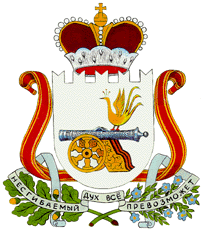 Совет депутатов СНЕГИРЕВСКОГО СЕЛЬСКОГО поселенияШУМЯЧСКОГО района Смоленской области РЕШЕНИЕот 26.03.2024 г.  									№ 6                                                                                                     д. СнегиревкаО внесении   изменений   в решение Совета    депутатов   Снегиревскогосельского    поселения  Шумячскогорайона  Смоленской     области     от  26.12.2023г.   №37          «О бюджете Снегиревского сельского поселения Шумячского    района   Смоленскойобласти на  2024  год и на плановыйпериод 2025 и 2026 годов» В соответствии со статьей 9 и 153 Бюджетного кодекса Российской Федерации,  Уставом Снегиревского сельского поселения Шумячского района Смоленской области, Совет депутатов Снегиревского сельского поселения Шумячского района Смоленской области   Р Е Ш И Л:1. Внести в решение Совета депутатов Снегиревского сельского поселения Шумячского района Смоленской области от 26.12.2023 года № 37 «О бюджете Снегиревского сельского поселения Шумячского района Смоленской области на 2024 год и на плановый период 2025 и 2026 годов» (в редакции от 31.01.2024 года №4) следующие изменения:1.1. Пункт 1 решения изложить в новой редакции:«1. Утвердить основные характеристики  бюджета Снегиревского сельского поселения Шумячского района Смоленской области на 2024 год:1) общий объем доходов бюджета Снегиревского сельского поселения Шумячского района Смоленской области в сумме 5 561 726,00 рублей, в том числе объем безвозмездных поступлений в сумме 4 053 826,00 рублей, из которых объем получаемых межбюджетных трансфертов – 4 053 826,00 рублей;2) общий объем расходов  бюджета Снегиревского сельского поселения Шумячского района Смоленской области в сумме 5 871 402,91 рублей;3) дефицит бюджета Снегиревского сельского поселения Шумячского района Смоленской области в сумме 309 676,91 рублей, что составляет 20,54 процентов от утвержденного общего годового объема доходов местного бюджета без учета утвержденного объема безвозмездных поступлений».1.2. Изложить приложение 1 «Источники финансирования дефицита бюджета Снегиревского сельского поселения Шумячского района Смоленской области на 2024 год»  в новой редакции (прилагается);1.3. Изложить приложение 7 «Распределение бюджетных ассигнований   по разделам, подразделам, целевым статьям (муниципальным программам и непрограммным направлениям деятельности), группам (группам и подгруппам) видов расходов  классификации расходов бюджетов на 2024 год»  в новой редакции (прилагается);1.4. Изложить приложение 9 «Распределение бюджетных ассигнований по целевым статьям (муниципальным программам и непрограммным направлениям деятельности), группам (группам и  подгруппам)  видов расходов  классификации расходов бюджетов на 2024 год» в новой редакции (прилагается);           1.5. Изложить приложение 11 «Ведомственная структура расходов бюджета   Снегиревского сельского поселения Шумячского района Смоленской области (распределение бюджетных ассигнований по главным распорядителям бюджетных средств, разделам, подразделам, целевым статьям (муниципальным программам и непрограммным направлениям деятельности), группам (группам и подгруппам) видов расходов классификации расходов бюджетов) на 2024 год» в новой редакции (прилагается).           1.6.    Изложить приложение 13 «Распределение бюджетных ассигнований помуниципальным программам и непрограммным направлениям деятельности на 2024 год» в новой редакции (прилагается).           1.7.  Пункт 3 решения изложить в новой редакции:«3. Утвердить общий объем межбюджетных трансфертов, предоставляемых  бюджетам бюджетной системы Российской Федерации из бюджета Снегиревского сельского поселения Шумячского района Смоленской области:         1) в 2024 году в сумме 378 935,00 рублей;         2) в 2025 году в сумме 23 359,00 рублей;         3) в 2026 году в сумме 23 359,00 рублей.1.8. Пункт 11 решения изложить в новой редакции:«11. Утвердить объем бюджетных ассигнований на финансовое обеспечение реализации муниципальных программ в 2024 году в сумме 4 497 235,91 рублей, в 2025 году в сумме 2 869 609,00 рублей, и на 2026 год в сумме 2 813 309,00 рублей».         2. Настоящее решение опубликовать в «Информационном вестнике Снегиревского сельского   поселения».         3. Настоящее решение вступает в силу после дня его официального опубликования. Глава муниципального образования Снегиревского сельского поселения Шумячского района   Смоленской области                                      В.А. Тимофеев                                                                                     Приложение №1                                                                                     к решению Совета депутатов                                                                                      Снегиревского сельского поселения                                                                                      Шумячского района Смоленской                                                                                      области от 26 декабря 2023 года                                                                                      №37 «О бюджете Снегиревского                                                                                      сельского поселения Шумячского                                                                                      района Смоленской области на 2024                                                                                               год и на плановый период 2025 и 2026                                                                                                    годов» (в редакции решения Совета                                                                                      депутатов   Снегиревского сельского                                                                                      поселения Шумячского района                                                                                      Смоленской  области                                                                                      от  26.03.2024 года   №6)Источники финансирования дефицита бюджетаСнегиревского сельского поселения Шумячского района Смоленской области на 2024 год(рублей)КодНаименование кода группы, подгруппы, статьи, вида источника финансирования дефицитов бюджетов, кода классификации операций сектора государственного управления, относящихся к источникам финансирования дефицитов бюджетовСумма12301 00 00 00 00 0000 000ИСТОЧНИКИ ВНУТРЕННЕГО ФИНАНСИРОВАНИЯ ДЕФИЦИТОВ БЮДЖЕТОВ309 676,9101 02 00 00 00  0000 000Кредиты кредитных организаций в валюте Российской Федерации0,0001 02 00 00 00 0000 700Привлечение кредитов от кредитных организаций в валюте Российской Федерации0,00 01 02 00 00 10 0000 710Привлечение сельскими поселениями кредитов от кредитных организаций в валюте Российской Федерации0,0001 02 00 00 00 0000 800Погашение кредитов, предоставленных  кредитными организациями в валюте Российской Федерации0,00 01 02 00 00 10 0000 810Погашение сельскими поселениями кредитов от кредитных организаций в валюте Российской Федерации0,0001 03 00 00 00 0000 000Бюджетные кредиты из других бюджетов бюджетной системы Российской Федерации0,0001 03 01 00 00 0000 000Бюджетные кредиты из других бюджетов бюджетной системы Российской Федерации в валюте Российской Федерации0,0001 03 01 00 00 0000 700Привлечение бюджетных кредитов из других бюджетов бюджетной системы Российской Федерации в валюте Российской Федерации0,0001 03 01 00 10 0000 710Привлечение кредитов из других бюджетов бюджетной системы Российской Федерации бюджетами сельских поселений в валюте Российской Федерации0,0001 03 01 00 00 0000 800Погашение бюджетных кредитов, полученных из других бюджетов бюджетной системы Российской Федерации в валюте Российской Федерации0,0001 03 01 00 10 0000 810Погашение бюджетами сельских поселений кредитов из других бюджетов бюджетной системы Российской Федерации в валюте Российской Федерации0,0001 05 00 00 00 0000 000Изменение остатков средств на счетах по учету средств бюджета309 676,9101 05 00 00 00 0000 500Увеличение остатков средств бюджетов- 5 561 726,0001 05 02 00 00 0000 500Увеличение прочих остатков средств бюджетов- 5 561 726,0001 05 02 01 00 0000 510Увеличение прочих остатков денежных средств бюджетов- 5 561 726,0001 05 02 01 10 0000 510Увеличение прочих остатков денежных средств  бюджета сельских поселений- 5 561726,0001 05 00 00 00 0000 600Уменьшение остатков средств бюджетов5 871 402,9101 05 02 00 00 0000 600Уменьшение прочих остатков средств бюджетов5 871 402,9101 05 02 01 00 0000 610Уменьшение прочих остатков денежных средств бюджетов5 871 402,9101 05 02 01 10 0000 610Уменьшение прочих остатков денежных средств бюджета сельских поселений5 871 402,91Приложение №7
к решению Совета депутатов Снегиревского сельского поселения Шумячского района Смоленской 
области от 26 декабря 2023 года №37 «О бюджете Снегиревского 
сельского поселения Шумячского района Смоленской области на 2024   год и на плановый период 2025 и 2026 годов» (в редакции решения Совета  депутатов   Снегиревского сельского поселения Шумячского района Смоленской  области  от 26.03.2024 года  №6)Приложение №7
к решению Совета депутатов Снегиревского сельского поселения Шумячского района Смоленской 
области от 26 декабря 2023 года №37 «О бюджете Снегиревского 
сельского поселения Шумячского района Смоленской области на 2024   год и на плановый период 2025 и 2026 годов» (в редакции решения Совета  депутатов   Снегиревского сельского поселения Шумячского района Смоленской  области  от 26.03.2024 года  №6)Приложение №7
к решению Совета депутатов Снегиревского сельского поселения Шумячского района Смоленской 
области от 26 декабря 2023 года №37 «О бюджете Снегиревского 
сельского поселения Шумячского района Смоленской области на 2024   год и на плановый период 2025 и 2026 годов» (в редакции решения Совета  депутатов   Снегиревского сельского поселения Шумячского района Смоленской  области  от 26.03.2024 года  №6)Распределение бюджетных ассигнований по разделам, подразделам, целевым статьям           (муниципальным программам и не программным направлениям деятельности), группам (группам и подгруппам) видов расходов  функциональной классификации расходов бюджетов из бюджета Снегиревского сельского поселения Шумячского района Смоленской области на 2024 годРаспределение бюджетных ассигнований по разделам, подразделам, целевым статьям           (муниципальным программам и не программным направлениям деятельности), группам (группам и подгруппам) видов расходов  функциональной классификации расходов бюджетов из бюджета Снегиревского сельского поселения Шумячского района Смоленской области на 2024 годРаспределение бюджетных ассигнований по разделам, подразделам, целевым статьям           (муниципальным программам и не программным направлениям деятельности), группам (группам и подгруппам) видов расходов  функциональной классификации расходов бюджетов из бюджета Снегиревского сельского поселения Шумячского района Смоленской области на 2024 годРаспределение бюджетных ассигнований по разделам, подразделам, целевым статьям           (муниципальным программам и не программным направлениям деятельности), группам (группам и подгруппам) видов расходов  функциональной классификации расходов бюджетов из бюджета Снегиревского сельского поселения Шумячского района Смоленской области на 2024 годРаспределение бюджетных ассигнований по разделам, подразделам, целевым статьям           (муниципальным программам и не программным направлениям деятельности), группам (группам и подгруппам) видов расходов  функциональной классификации расходов бюджетов из бюджета Снегиревского сельского поселения Шумячского района Смоленской области на 2024 годРаспределение бюджетных ассигнований по разделам, подразделам, целевым статьям           (муниципальным программам и не программным направлениям деятельности), группам (группам и подгруппам) видов расходов  функциональной классификации расходов бюджетов из бюджета Снегиревского сельского поселения Шумячского района Смоленской области на 2024 годНаименованиеРазделПодразделЦелевая статьяВид расходовСумма (руб.)Общегосударственные вопросы013874576,00Функционирование высшего должностного лица субъекта Российской Федерации и муниципального образования0102897932,00Обеспечение деятельности законодательного и исполнительного органов власти010275 0 00 00000897932,00Глава муниципального образования010275 0 01 00000897932,00Расходы на обеспечение функций органов местного самоуправления010275 0 01 00140897932,00Расходы на выплаты персоналу в целях обеспечения выполнения функций государственными (муниципальными) органами, казёнными учреждениями, органами управления государственными внебюджетными фондами010275 0 01 00140100897932,00Расходы на выплаты персоналу государственных (муниципальных) органов010275 0 01 00140120897932,00Функционирование Правительства Российской Федерации, высших исполнительных органов государственной власти субъектов Российской Федерации, местных администраций01042911709,00Муниципальная программа «Социально-экономическое развитие Снегиревского сельского поселения Шумячского района Смоленской области»010401 0 00 000002911709,00Комплексы процессных мероприятий010401 4 00 000002911709,00Комплекс процессных мероприятий «Обеспечение организационных условий для реализации муниципальной программы»010401 4 08 000002911709,00Расходы на обеспечение функций органов местного самоуправления010401 4 08 001402911709,00Расходы на выплаты персоналу в целях обеспечения выполнения функций государственными (муниципальными) органами, казёнными учреждениями, органами управления государственными внебюджетными фондами010401 4 08 001401002475383,00Расходы на выплаты персоналу государственных (муниципальных) органов010401 4 08 001401202475383,00Закупка товаров, работ и услуг для государственных (муниципальных) нужд010401 4 08 00140200433326,00Иные закупки товаров, работ и услуг для обеспечения государственных (муниципальных) нужд010401 4 08 00140240433326,00Иные бюджетные ассигнования010401 4 08 001408003000,00Уплата налогов, сборов и иных платежей010401 4 08 001408503000,00Обеспечение деятельности финансовых, налоговых и таможенных органов и органов финансового (финансово-бюджетного) надзора010628935,00Расходы бюджета поселения по передаче части полномочий в соответствии с заключенными соглашениями010676 0 00 0000028935,00Расходы Снегиревского сельского поселения по передаче части полномочий в соответствии с заключенными соглашениями010676 0 00 П611028935,00Межбюджетные трансферты010676 0 00 П611050028935,00Иные межбюджетные трансферты010676 0 00 П611054028935,00Резервные фонды01111000,00Резервный фонд011189 0 00 000001000,00Расходы за счет средств резервного фонда администрации поселения011189 0 00 288801000,00Иные бюджетные ассигнования011189 0 00 288808001000,00Резервные средства011189 0 00 288808701000,00Другие общегосударственные вопросы011335000,00Прочие общегосударственные расходы011377 0 00 0000035000,00Расходы бюджета, связанные с решением других общегосударственных вопросов011377 0 00 2017035000,00Иные бюджетные ассигнования011377 0 00 2017080035000,00Уплата налогов, сборов и иных платежей011377 0 00 2017085035000,00Национальная оборона 0261300,00Мобилизационная и вневойсковая подготовка020361300,00Непрограммные расходы органов исполнительной власти020399 0 00 0000061300,00Расходы на осуществление первичного воинского учета органими местного самоуправления поселений, муниципальных и городских округов020399 0 00 5118061300,00Расходы на выплаты персоналу в целях обеспечения выполнения функций государственными (муниципальными) органами, казёнными учреждениями, органами управления государственными внебюджетными фондами020399 0 00 5118010039199,00Расходы на выплаты персоналу государственных (муниципальных) органов020399 0 00 5118012039199,00Закупка товаров, работ и услуг для государственных (муниципальных) нужд020399 0 00 5118020022101,00Иные закупки товаров, работ и услуг для обеспечения государственных (муниципальных) нужд020399 0 00 5118024022101,00Национальная безопасность и правоохранительная деятельность035000,00Защита населения и территории от чрезвычайных ситуаций природного и техногенного характера, пожарная безопасность03105000,00Муниципальная программа «Социально-экономическое развитие Снегиревского сельского поселения Шумячского района Смоленской области»031001 0 00 000005000,00Комплексы процессных мероприятий031001 4 00 000005000,00Комплекс процессных мероприятий "Обеспечение пожарной безопасности на территории поселения"031001 4 01 000005000,00Расходы на обеспечение пожарной безопасности на территории поселения031001 4 01 200105000,00Закупка товаров, работ и услуг для государственных (муниципальных) нужд031001 4 01 200102005000,00Иные закупки товаров, работ и услуг для обеспечения государственных (муниципальных) нужд031001 4 01 200102405000,00Национальная экономика04941400,91Дорожное хозяйство(дорожные фонды)0409941400,91Муниципальная программа «Социально-экономическое развитие Снегиревского сельского поселения Шумячского района Смоленской области»040901 0 00 00000941400,91Комплексы процессных мероприятий040901 4 00 00000941400,91Комплекс процессных мероприятий "Содержание и ремонт дорог за счет средств дорожного фонда"040901 4 02 00000941400,91Расходы по содержанию и ремонту дорог за счет средств дорожного фонда040901 4 02 20030941400,91Закупка товаров, работ и услуг для государственных (муниципальных) нужд040901 4 02 20030200941400,91Иные закупки товаров, работ и услуг для обеспечения государственных (муниципальных) нужд040901 4 02 20030240941400,91Жилищно-коммунальное хозяйство05817426,00Коммунальное хозяйство0502536426,00Муниципальная программа «Социально-экономическое развитие Снегиревского сельского поселения Шумячского района Смоленской области»050201 0 00 00000186426,00Комплексы процессных мероприятий050201 4 00 00000185426,00Комплекс процессных мероприятий "Комплексное обустройство населенных пунктов объектами коммунальной инфраструктуры"050201 4 06 00000185426,00Расходы на развитие газификации в сельской местности050201 4 06 2011050000,00Закупка товаров, работ и услуг для государственных (муниципальных) нужд050201 4 06 2011020050000,00Иные закупки товаров, работ и услуг для обеспечения государственных (муниципальных) нужд050201 4 06 2011024050000,00Расходы на развитие водоснабжения в сельской местности050201 4 06 201200,00Закупка товаров, работ и услуг для государственных (муниципальных) нужд050201 4 06 201202000,00Иные закупки товаров, работ и услуг для обеспечения государственных (муниципальных) нужд050201 4 06 201202400,00Расходы на строительство, реконструкцию, капитальный ремонт шахтных колодцев050201 4 06 S1980135426,00Закупка товаров, работ и услуг для государственных (муниципальных) нужд050201 4 06 S1980200135426,00Иные закупки товаров, работ и услуг для обеспечения государственных (муниципальных) нужд050201 4 06 S1980240135426,00Расходы бюджета поселения по передаче части полномочий в соответствии с заключенными соглашениями050276 0 00 00000350000,00Расходы Снегиревского сельского поселения по передаче части полномочий в соответствии с заключенными соглашениями050276 0 00 П6110350000,00Межбюджетные трансферты050276 0 00 П6110500350000,00Иные межбюджетные трансферты050276 0 00 П6110540350000,00Комплексы процессных мероприятий050201 4 00 000001000,00Комплекс процессных мероприятий "Организация работы с твердыми коммунальными отходами"050201 4 07 000001000,00Расходы по организации сбора и вывоза твердых коммунальных отходов050201 4 07 201501000,00Закупка товаров, работ и услуг для государственных (муниципальных) нужд050201 4 07 201502001000,00Иные закупки товаров, работ и услуг для обеспечения государственных (муниципальных) нужд050201 4 07 201502401000,00Благоустройство0503281000,00Муниципальная программа «Социально-экономическое развитие Снегиревского сельского поселения Шумячского района Смоленской области»050301 0 0 000000160000,00Комплексы процессных мероприятий050301 4 00 00000160000,00Комплекс процессных мероприятий "Содержание и ремонт уличного освещения"050301 4 03 00000160000,00Расходы по содержанию и ремонту уличного освещения050301 4 03 20040160000,00Закупка товаров, работ и услуг для государственных (муниципальных) нужд050301 4 03 20040200160000,00Иные закупки товаров, работ и услуг для обеспечения государственных (муниципальных) нужд050301 4 03 20040240160000,00Муниципальная программа «Социально-экономическое развитие Снегиревского сельского поселения Шумячского района Смоленской области»050301 0 00 00000100000,00Комплексы процессных мероприятий050301 4 00 00000100000,00Комплекс процессных мероприятий "Организация и содержание мест захоронения"050301 4 04 00000100000,00Расходы по организации и содержанию мест захоронения050301 4 04 20050100000,00Закупка товаров, работ и услуг для государственных (муниципальных) нужд050301 4 04 20050200100000,00Иные закупки товаров, работ и услуг для обеспечения государственных (муниципальных) нужд050301 4 04 20050240100000,00Муниципальная программа «Социально-экономическое развитие Снегиревского сельского поселения Шумячского района Смоленской области»050301 0 00 0000021000,00Комплексы процессных мероприятий050301 4 00 0000021000,00Комплекс процессных мероприятий "Мероприятия в области благоустройства"050301 4 05 0000021000,00Расходы на мероприятия в области благоустройства050301 4 05 2006021000,00Закупка товаров, работ и услуг для государственных (муниципальных) нужд050301 4 05 2006020021000,00Иные закупки товаров, работ и услуг для обеспечения государственных (муниципальных) нужд050301 4 05 2006024021000,00Социальная политика10171700,00Пенсионное обеспечение1001171700,00Муниципальная программа «Социально-экономическое развитие Снегиревского сельского поселения Шумячского района Смоленской области»100101 0 00 00000171700,00Комплексы процессных мероприятий100101 4 00 00000171700,00Комплекс процессных мероприятий "Оказание мер социальной поддержки отдельным категориям граждан"100101 4 09 00000171700,00Пенсии за выслугу лет лицам,замещавшим муниципальные должности муниципальной службы100101 4 09 70010171700,00Социальные обеспечение и иные  выплаты населению 100101 4 09 70010300171700,00Публичные нормативные социальные выплаты гражданам100101 4 09 70010310171700,00ИТОГО5871402,91Приложение №9                
к решению Совета депутатов Снегиревского сельского поселения Шумячского района Смоленской 
области от 26 декабря 2023 года №37 «О бюджете Снегиревского 
сельского поселения Шумячского района Смоленской области на 2024   год и на плановый период 2025 и 2026 годов» (в редакции решения Совета  депутатов   Снегиревского сельского поселения Шумячского района Смоленской  области  от  26.03.2024 года  №6)Распределение бюджетных ассигнований по целевым статьям (муниципальным программам и непрограммным направлениям деятельности), группам (группам и подгруппам) видов расходов классификации расходов бюджетов на 2024 год Распределение бюджетных ассигнований по целевым статьям (муниципальным программам и непрограммным направлениям деятельности), группам (группам и подгруппам) видов расходов классификации расходов бюджетов на 2024 год Распределение бюджетных ассигнований по целевым статьям (муниципальным программам и непрограммным направлениям деятельности), группам (группам и подгруппам) видов расходов классификации расходов бюджетов на 2024 год Распределение бюджетных ассигнований по целевым статьям (муниципальным программам и непрограммным направлениям деятельности), группам (группам и подгруппам) видов расходов классификации расходов бюджетов на 2024 год НаименованиеЦелевая статьяВид расходовСумма  (руб.)Муниципальная программа «Социально-экономическое развитие Снегиревского сельского поселения Шумячского района Смоленской области»01000000004497235,91Комплексы процессных мероприятий01400000004497235,91Комплекс процессных мероприятий "Обеспечение пожарной безопасности на территории поселения"01401000005000,00Расходы на обеспечение пожарной безопасности на территории поселения01401200105000,00Закупка товаров, работ и услуг для государственных (муниципальных) нужд01401200102005000,00Иные закупки товаров, работ и услуг для обеспечения государственных (муниципальных) нужд01401200102405000,00Комплекс процессных мероприятий "Содержание и ремонт дорог за счет средств дорожного фонда"0140200000941400,91Расходы по содержанию и ремонту дорог за счет средств дорожного фонда0140220030941400,91Закупка товаров, работ и услуг для государственных (муниципальных) нужд0140220030200941400,91Иные закупки товаров, работ и услуг для обеспечения государственных (муниципальных) нужд0140220030240941400,91Комплекс процессных мероприятий "Содержание и ремонт уличного освещения"0140300000160000,00Расходы по содержанию и ремонту уличного освещения0140320040160000,00Закупка товаров, работ и услуг для государственных (муниципальных) нужд0140320040200160000,00Иные закупки товаров, работ и услуг для обеспечения государственных (муниципальных) нужд0140320040240160000,00Комплекс процессных мероприятий "Организация и содержание мест захоронения"0140400000100000,00Расходы по организации и содержанию мест захоронения0140420050100000,00Закупка товаров, работ и услуг для государственных (муниципальных) нужд0140420050200100000,00Иные закупки товаров, работ и услуг для обеспечения государственных (муниципальных) нужд0140420050240100000,00Комплекс процессных мероприятий "Мероприятия в области благоустройства"014050000021000,00Расходы на мероприятия в области благоустройства014052006021000,00Закупка товаров, работ и услуг для государственных (муниципальных) нужд014052006020021000,00Иные закупки товаров, работ и услуг для обеспечения государственных (муниципальных) нужд014052006024021000,00Комплекс процессных мероприятий "Комплексное обустройство населенных пунктов объектами коммунальной инфраструктуры"0140600000185426,00Расходы на развитие газификации в сельской местности014062011050000,00Закупка товаров, работ и услуг для государственных (муниципальных) нужд014062011020050000,00Иные закупки товаров, работ и услуг для обеспечения государственных (муниципальных) нужд014062011024050000,00Расходы на развитие водоснабжения в сельской местности01406201200,00Закупка товаров, работ и услуг для государственных (муниципальных) нужд01406201202000,00Иные закупки товаров, работ и услуг для обеспечения государственных (муниципальных) нужд01406201202400,00Расходы на строительство, реконструкцию, капитальный ремонт шахтных колодцев01406S1980135426,00Закупка товаров, работ и услуг для государственных (муниципальных) нужд01406S1980200135426,00Иные закупки товаров, работ и услуг для обеспечения государственных (муниципальных) нужд01406S1980240135426,00Комплекс процессных мероприятий "Организация работы с твердыми коммунальными отходами"01407000001000,00Расходы по организации сбора и вывоза твердых коммунальных отходов01407201501000,00Закупка товаров, работ и услуг для государственных (муниципальных) нужд01407201502001000,00Иные закупки товаров, работ и услуг для обеспечения государственных (муниципальных) нужд01407201502401000,00Комплекс процессных мероприятий «Обеспечение организационных условий для реализации муниципальной программы»01408000002911709,00Расходы на обеспечение функций органов местного самоуправления01408001402911709,00Расходы на выплаты персоналу в целях обеспечения выполнения функций государственными (муниципальными) органами, казёнными учреждениями, органами управления государственными внебюджетными фондами01408001401002475383,00Расходы на выплаты персоналу государственных (муниципальных) органов01408001401202475383,00Закупка товаров, работ и услуг для государственных (муниципальных) нужд0140800140200433326,00Иные закупки товаров, работ и услуг для обеспечения государственных (муниципальных) нужд0140800140240433326,00Иные бюджетные ассигнования01408001408003000,00Уплата налог, сборов и иных платежей.01408001408503000,00Комплекс процессных мероприятий "Оказание мер социальной поддержки отдельным категориям граждан"0140900000171700,00Пенсии за выслугу лет лицам,замещавшим муниципальные должности муниципальной службы0140970010171700,00Социальное обеспечение и иные выплаты населению0140970010300171700,00Публичные нормативные социальные выплаты гражданам0140970010310171700,00Обеспечение деятельности законодательного и исполнительного органа власти7500000000897932,00Глава муниципального образования7500100000897932,00Расходы на обеспечение функций органов местного самоуправления7500100140897932,00Расходы на выплаты персоналу в целях обеспечения выполнения функций государственными (муниципальными) органами, казёнными учреждениями, органами управления государственными внебюджетными фондами7500100140100897932,00Расходы на выплаты персоналу государственных (муниципальных) органов7500100140120897932,00Расходы бюджета поселения по передаче части полномочий в соответствии с заключенными соглашениями7600000000378935,00Расходы Снегиревского сельского поселения по передаче части полномочий в соответствии с заключенными соглашениями76000П6110378935,00Межбюджетные трансферты76000П6110500378935,00Иные межбюджетные трансферты76000П6110540378935,00Другие общегосударственные вопросы770000000035000,00Прочие общегосударственные расходы770000000035000,00Расходы бюджета, связанные с решением других общегосударственных вопросов770002017035000,00Иные бюджетные ассигнования770002017080035000,00Уплата налогов, сборов и иных платежей770002017085035000,00Резервные фонды89000000001000,00Расходы за счет средств резервного фонда администрации поселения89000288801000,00Иные бюджетные ассигнования89000288808001000,00Резервные средства89000288808701000,00Непрограммные расходы органов исполнительной власти990000000061300,00Расходы на осуществление первичного воинского учета органими местного самоуправления поселений, муниципальных и городских округов990005118061300,00Расходы на выплаты персоналу в целях обеспечения выполнения функций государственными (муниципальными) органами, казёнными учреждениями, органами управления государственными внебюджетными фондами990005118010039199,00Расходы на выплаты персоналу государственных (муниципальных) органов990005118012039199,00Закупка товаров, работ и услуг для государственных (муниципальных) нужд990005118020022101,00Иные закупки товаров, работ и услуг для обеспечения государственных (муниципальных) нужд990005118024022101,00Приложение № 11
к решению Совета депутатов Снегиревского сельского поселения Шумячского района Смоленской 
области от 26 декабря 2023 года №37 «О бюджете Снегиревского 
сельского поселения Шумячского района Смоленской области на 2024   год и на плановый период 2025 и 2026 годов» (в редакции решения Совета  депутатов   Снегиревского сельского поселения Шумячского района Смоленской  области  от 26.03.2024 года  №6)Приложение № 11
к решению Совета депутатов Снегиревского сельского поселения Шумячского района Смоленской 
области от 26 декабря 2023 года №37 «О бюджете Снегиревского 
сельского поселения Шумячского района Смоленской области на 2024   год и на плановый период 2025 и 2026 годов» (в редакции решения Совета  депутатов   Снегиревского сельского поселения Шумячского района Смоленской  области  от 26.03.2024 года  №6)Приложение № 11
к решению Совета депутатов Снегиревского сельского поселения Шумячского района Смоленской 
области от 26 декабря 2023 года №37 «О бюджете Снегиревского 
сельского поселения Шумячского района Смоленской области на 2024   год и на плановый период 2025 и 2026 годов» (в редакции решения Совета  депутатов   Снегиревского сельского поселения Шумячского района Смоленской  области  от 26.03.2024 года  №6)Ведомственная структура расходов бюджета Снегиревского сельского поселения Шумячского района Смоленской области (распределение бюджетных ассигнований по главным распорядителям бюджетных средст, разделам, подразделам, целевым статьям (муниципальным программам и непрограммным направлениям деятельности), группам (группам и подгруппам) видов расходов классификации расходов бюджетов) на 2024 год Ведомственная структура расходов бюджета Снегиревского сельского поселения Шумячского района Смоленской области (распределение бюджетных ассигнований по главным распорядителям бюджетных средст, разделам, подразделам, целевым статьям (муниципальным программам и непрограммным направлениям деятельности), группам (группам и подгруппам) видов расходов классификации расходов бюджетов) на 2024 год Ведомственная структура расходов бюджета Снегиревского сельского поселения Шумячского района Смоленской области (распределение бюджетных ассигнований по главным распорядителям бюджетных средст, разделам, подразделам, целевым статьям (муниципальным программам и непрограммным направлениям деятельности), группам (группам и подгруппам) видов расходов классификации расходов бюджетов) на 2024 год Ведомственная структура расходов бюджета Снегиревского сельского поселения Шумячского района Смоленской области (распределение бюджетных ассигнований по главным распорядителям бюджетных средст, разделам, подразделам, целевым статьям (муниципальным программам и непрограммным направлениям деятельности), группам (группам и подгруппам) видов расходов классификации расходов бюджетов) на 2024 год Ведомственная структура расходов бюджета Снегиревского сельского поселения Шумячского района Смоленской области (распределение бюджетных ассигнований по главным распорядителям бюджетных средст, разделам, подразделам, целевым статьям (муниципальным программам и непрограммным направлениям деятельности), группам (группам и подгруппам) видов расходов классификации расходов бюджетов) на 2024 год Ведомственная структура расходов бюджета Снегиревского сельского поселения Шумячского района Смоленской области (распределение бюджетных ассигнований по главным распорядителям бюджетных средст, разделам, подразделам, целевым статьям (муниципальным программам и непрограммным направлениям деятельности), группам (группам и подгруппам) видов расходов классификации расходов бюджетов) на 2024 год Ведомственная структура расходов бюджета Снегиревского сельского поселения Шумячского района Смоленской области (распределение бюджетных ассигнований по главным распорядителям бюджетных средст, разделам, подразделам, целевым статьям (муниципальным программам и непрограммным направлениям деятельности), группам (группам и подгруппам) видов расходов классификации расходов бюджетов) на 2024 год Ведомственная структура расходов бюджета Снегиревского сельского поселения Шумячского района Смоленской области (распределение бюджетных ассигнований по главным распорядителям бюджетных средст, разделам, подразделам, целевым статьям (муниципальным программам и непрограммным направлениям деятельности), группам (группам и подгруппам) видов расходов классификации расходов бюджетов) на 2024 год НаименованиеГлаваРазделПодразделЦелевая статьяВид расходовСумма         (руб.)Администрация Снегиревского сельского поселения Шумячского района Смоленской области9565871402,91Общегосударственные вопросы956013874576,00Функционирование высшего должностного лица субъекта Российской Федерации и муниципального образования9560102897932,00Обеспечение деятельности законодательного и исполнительного органов власти95601027500000000897932,00Глава муниципального образования95601027500100000897932,00Расходы на обеспечение функций органов местного самоуправления95601027500100140897932,00Расходы на выплаты персоналу в целях обеспечения выполнения функций государственными (муниципальными) органами, казёнными учреждениями, органами управления государственными внебюджетными фондами95601027500100140100897932,00Расходы на выплаты персоналу государственных (муниципальных) органов95601027500100140120897932,00Функционирование Правительства Российской Федерации, высших исполнительных органов государственной власти субъектов Российской Федерации, местных администраций95601042911709,00Муниципальная программа «Социально-экономическое развитие Снегиревского сельского поселения Шумячского района Смоленской области»956010401000000002911709,00Комплексы процессных мероприятий956010401400000002911709,00Комплекс процессных мероприятий «Обеспечение организационных условий для реализации муниципальной программы»956010401408000002911709,00Расходы на обеспечение функций органов местного самоуправления956010401408001402911709,00Расходы на выплаты персоналу в целях обеспечения выполнения функций государственными (муниципальными) органами, казёнными учреждениями, органами управления государственными внебюджетными фондами956010401408001401002475383,00Расходы на выплаты персоналу государственных (муниципальных) органов956010401408001401202475383,00Закупка товаров, работ и услуг для государственных (муниципальных) нужд95601040140800140200433326,00Иные закупки товаров, работ и услуг для обеспечения государственных (муниципальных) нужд95601040140800140240433326,00Иные бюджетные ассигнования956010401408001408003000,00Уплата налогов, сборов и иных платежей956010401408001408503000,00Обеспечение деятельности финансовых, налоговых и таможенных органов и органов финансового (финансово-бюджетного) надзора956010628935,00Расходы бюджета поселения по передаче части полномочий в соответствии с заключенными соглашениями9560106760000000028935,00Расходы Снегиревского сельского поселения по передаче части полномочий в соответствии с заключенными соглашениями956010676000П611028935,00Межбюджетные трансферты956010676000П611050028935,00Иные межбюджетные трансферты956010676000П611054028935,00Резервные фонды95601111000,00Резервный фонд956011189000000001000,00Расходы за счет средств резервного фонда администрации поселения956011189000288801000,00Иные бюджетные ассигнования956011189000288808001000,00Резервные средства956011189000288808701000,00Другие общегосударственные вопросы956011335000,00Прочие общегосударственные расходы9560113770000000035000,00Расходы бюджета, связанные с решением других общегосударственных вопросов9560113770002017035000,00Иные бюджетные ассигнования9560113770002017080035000,00Уплата налогов, сборов и иных платежей9560113770002017085035000,00Национальная оборона 9560261300,00Мобилизационная и вневойсковая подготовка956020361300,00Непрограммные расходы органов исполнительной власти9560203990000000061300,00Расходы на осуществление первичного воинского учета органими местного самоуправления поселений, муниципальных и городских округов9560203990005118061300,00Расходы на выплаты персоналу в целях обеспечения выполнения функций государственными (муниципальными) органами, казёнными учреждениями, органами управления государственными внебюджетными фондами9560203990005118010039199,00Расходы на выплаты персоналу государственных (муниципальных) органов9560203990005118012039199,00Закупка товаров, работ и услуг для государственных (муниципальных) нужд9560203990005118020022101,00Иные закупки товаров, работ и услуг для обеспечения государственных (муниципальных) нужд9560203990005118024022101,00Национальная безопасность и правоохранительная деятельность956035000,00Защита населения и территории от чрезвычайных ситуаций природного и техногенного характера, пожарная безопасность95603105000,00Муниципальная программа «Социально-экономическое развитие Снегиревского сельского поселения Шумячского района Смоленской области»956031001000000005000,00Комплексы процессных мероприятий956031001400000005000,00Комплекс процессных мероприятий "Обеспечение пожарной безопасности на территории поселения"956031001401000005000,00Расходы на обеспечение пожарной безопасности на территории поселения956031001401200105000,00Закупка товаров, работ и услуг для государственных (муниципальных) нужд956031001401200102005000,00Иные закупки товаров, работ и услуг для обеспечения государственных (муниципальных) нужд956031001401200102405000,00Национальная экономика95604941400,91Дорожное хозяйство(дорожные фонды)9560409941400,91Муниципальная программа «Социально-экономическое развитие Снегиревского сельского поселения Шумячского района Смоленской области»95604090100000000941400,91Комплексы процессных мероприятий95604090140000000941400,91Комплекс процессных мероприятий "Содержание и ремонт дорог за счет средств дорожного фонда"95604090140200000941400,91Расходы по содержанию и ремонту дорог за счет средств дорожного фонда95604090140220030941400,91Закупка товаров, работ и услуг для государственных (муниципальных) нужд95604090140220030200941400,91Иные закупки товаров, работ и услуг для обеспечения государственных (муниципальных) нужд95604090140220030240941400,91Жилищно-коммунальное хозяйство95605817426,00Коммунальное хозяйство9560502536426,00Муниципальная программа «Социально-экономическое развитие Снегиревского сельского поселения Шумячского района Смоленской области»95605020100000000186426,00Комплексы процессных мероприятий95605020140000000185426,00Комплекс процессных мероприятий "Комплексное обустройство населенных пунктов объектами коммунальной инфраструктуры"95605020140600000185426,00Расходы на развитие газификации в сельской местности9560502014062011050000,00Закупка товаров, работ и услуг для государственных (муниципальных) нужд9560502014062011020050000,00Иные закупки товаров, работ и услуг для обеспечения государственных (муниципальных) нужд9560502014062011024050000,00Расходы на развитие водоснабжения в сельской местности956050201406201200,00Закупка товаров, работ и услуг для государственных (муниципальных) нужд956050201406201202000,00Иные закупки товаров, работ и услуг для обеспечения государственных (муниципальных) нужд956050201406201202400,00Расходы на строительство, реконтсрукцию, капитальный ремонт шахтных колодцев956050201406S1980135426,00Закупка товаров, работ и услуг для государственных (муниципальных) нужд956050201406S1980200135426,00Иные закупки товаров, работ и услуг для обеспечения государственных (муниципальных) нужд956050201406S1980240135426,00Комплексы процессных мероприятий956050201400000001000,00Комплекс процессных мероприятий "Организация работы с твердыми коммунальными отходами"956050201407000001000,00Расходы по организации сбора и вывоза твердых коммунальных отходов956050201407201501000,00Закупка товаров, работ и услуг для государственных (муниципальных) нужд956050201407201502001000,00Иные закупки товаров, работ и услуг для обеспечения государственных (муниципальных) нужд956050201407201502401000,00Расходы бюджета поселения по передаче части полномочий в соответствии с заключенными соглашениями95605027600000000350000,00Расходы Снегиревского сельского поселения по передаче части полномочий в соответствии с заключенными соглашениями956050276000П6110350000,00Межбюджетные трансферты956050276000П6110500350000,00Иные межбюджетные трансферты956050276000П6110540350000,00Благоустройство9560503281000,00Муниципальная программа «Социально-экономическое развитие Снегиревского сельского поселения Шумячского района Смоленской области»95605030100000000160000,00Комплексы процессных мероприятий95605030140000000160000,00Комплекс процессных мероприятий "Содержание и ремонт уличного освещения"95605030140300000160000,00Расходы по содержанию и ремонту уличного освещения95605030140320040160000,00Закупка товаров, работ и услуг для государственных (муниципальных) нужд95605030140320040200160000,00Иные закупки товаров, работ и услуг для обеспечения государственных (муниципальных) нужд95605030140320040240160000,00Муниципальная программа «Социально-экономическое развитие Снегиревского сельского поселения Шумячского района Смоленской области»95605030100000000100000,00Комплексы процессных мероприятий95605030140000000100000,00Комплекс процессных мероприятий "Организация и содержание мест захоронения"95605030140400000100000,00Расходы по организации и содержанию мест захоронения95605030140420050100000,00Закупка товаров, работ и услуг для государственных (муниципальных) нужд95605030140420050200100000,00Иные закупки товаров, работ и услуг для обеспечения государственных (муниципальных) нужд95605030140420050240100000,00Муниципальная программа «Социально-экономическое развитие Снегиревского сельского поселения Шумячского района Смоленской области»9560503010000000021000,00Комплексы процессных мероприятий95605030140000000Комплекс процессных мероприятий "Мероприятия в области благоустройства"9560503014050000021000,00Расходы на мероприятия в области благоустройства9560503014052006021000,00Закупка товаров, работ и услуг для государственных (муниципальных) нужд9560503014052006020021000,00Иные закупки товаров, работ и услуг для обеспечения государственных (муниципальных) нужд9560503014052006024021000,00Социальная политика95610171700,00Пенсионное обеспечение9561001171700,00Муниципальная программа «Социально-экономическое развитие Снегиревского сельского поселения Шумячского района Смоленской области»95610010100000000171700,00Комплексы процессных мероприятий95610010140000000171700,00Комплекс процессных мероприятий "Оказание мер социальной поддержки отдельным категориям граждан"95610010140900000171700,00Пенсии за выслугу лет лицам, замещавшим муниципальные должности и должности муниципальной службы95610010140970010171700,00Социальные обеспечение и иные  выплаты населению 95610010140970010300171700,00Публичные нормативные социальные выплаты гражданам95610010140970010310171700,00Приложение №13                      к решению Совета депутатов Снегиревского сельского поселения Шумячского района Смоленской 
области от 26 декабря 2023 года №37 «О бюджете Снегиревского 
сельского поселения Шумячского района Смоленской области на 2024   год и на плановый период 2025 и 2026 годов» (в редакции решения Совета  депутатов   Снегиревского сельского поселения Шумячского района Смоленской  области  от  26.03.2024 года  №6)Распределение бюджетных ассигнований по муниципальным программам и непрограммным направлениям деятельности на 2024 год Распределение бюджетных ассигнований по муниципальным программам и непрограммным направлениям деятельности на 2024 год Распределение бюджетных ассигнований по муниципальным программам и непрограммным направлениям деятельности на 2024 год Распределение бюджетных ассигнований по муниципальным программам и непрограммным направлениям деятельности на 2024 год Распределение бюджетных ассигнований по муниципальным программам и непрограммным направлениям деятельности на 2024 год Распределение бюджетных ассигнований по муниципальным программам и непрограммным направлениям деятельности на 2024 год Распределение бюджетных ассигнований по муниципальным программам и непрограммным направлениям деятельности на 2024 год НаименованиеЦелевая статьяГлаваРазделПодразделВид расходовСумма (руб.)Муниципальная программа «Социально-экономическое развитие Снегиревского сельского поселения Шумячского района Смоленской области»01000000004497235,91Комплексы процессных мероприятий01400000004497235,91Комплекс процессных мероприятий "Обеспечение пожарной безопасности на территории поселения"01401000005000,00Расходы на обеспечение пожарной безопасности на территории поселения01401200105000,00Администрация Снегиревского сельского поселения Шумячского района Смоленской области01401200109565000,00Национальная безопасность и правоохранительная деятельность0140120010956035000,00Защита населения и территории от чрезвычайных ситуаций природного и техногенного характера, пожарная безопасность014012001095603105000,00Закупка товаров, работ и услуг для государственных (муниципальных) нужд014012001095603102005000,00Иные закупки товаров, работ и услуг для обеспечения государственных (муниципальных) нужд014012001095603102405000,00Комплекс процессных мероприятий "Содержание и ремонт дорог за счет средств дорожного фонда"0140200000956941400,91Расходы по содержанию и ремонту дорог за счет средств дорожного фонда0140220030956941400,91Администрация Снегиревского сельского поселения Шумячского района Смоленской области0140220030956941400,91Национальная экономика014022003095604941400,91Дорожное хозяйство дорожные фонды01402200309560409941400,91Закупка товаров, работ и услуг для государственных (муниципальных) нужд01402200309560409200941400,91Иные закупки товаров, работ и услуг для государственных (муниципальных) нужд01402200309560409240941400,91Комплекс процессных мероприятий "Содержание и ремонт уличного освещения"140300000956160000,00Расходы по содержанию и ремонту уличного освещения0140320040956160000,00Администрация Снегиревского сельского поселения Шумячского района Смоленской области0140320040956160000,00Жилищно-коммунальное хозяйство014032004095605160000,00Благоустройство01403200409560503160000,00Закупка товаров, работ и услуг для государственных (муниципальных) нужд01403200409560503200160000,00Иные закупки товаров, работ и услуг для обеспечения государственных (муниципальных) нужд01403200409560503240160000,00Комплекс процессных мероприятий "Организация и содержание мест захоронения"140400000956100000,00Расходы по организации и содержанию мест захоронения0140420050956100000,00Администрация Снегиревского сельского поселения Шумячского района Смоленской области0140420050956100000,00Жилищно-коммунальное хозяйство014042005095605100000,00Благоустройство01404200509560503100000,00Закупка товаров, работ и услуг для государственных (муниципальных) нужд01404200509560503200100000,00Иные закупки товаров, работ и услуг для обеспечения государственных (муниципальных) нужд01404200509560503240100000,00Комплекс процессных мероприятий "Мероприятия в области благоустройства"14050000095621000,00Расходы на мероприятия в области благоустройства014052006095621000,00Администрация Снегиревского сельского поселения Шумячского района Смоленской области014052006095621000,00Жилищно-коммунальное хозяйство01405200609560521000,00Благоустройство0140520060956050321000,00Закупка товаров, работ и услуг для государственных (муниципальных) нужд0140520060956050320021000,00Иные закупки товаров, работ и услуг для обеспечения государственных (муниципальных) нужд0140520060956050324021000,00Комплекс процессных мероприятий "Комплексное обустройство населенных пунктов объектами коммунальной инфраструктуры"0140600000956185426,00Расходы на развитие газификации в сельской местности014062011095650000,00Администрация Снегиревского сельского поселения Шумячского района Смоленской области014062011095650000,00Жилищно-коммунальное хозяйство01406201109560550000,00Коммунальное хозяйство0140620110956050250000,00Закупка товаров, работ и услуг для государственных (муниципальных) нужд0140620110956050220050000,00Иные закупки товаров, работ и услуг для обеспечения государственных (муниципальных) нужд0140620110956050224050000,00Расходы на развитие водоснабжения в сельской местности014062012095605020,00Администрация Снегиревского сельского поселения Шумячского района Смоленской области01406201209560,00Жилищно-коммунальное хозяйство0140620120956050,00Коммунальное хозяйство014062012095605020,00Закупка товаров, работ и услуг для государственных (муниципальных) нужд014062012095605022000,00Иные закупки товаров, работ и услуг для обеспечения государственных (муниципальных) нужд014062012095605022400,00Расходы на строительство, реконструкцию, капитальный ремонт шахтных колодцев01406S19809560502135426,00Администрация Снегиревского сельского поселения Шумячского района Смоленской области01406S1980956135426,00Жилищно-коммунальное хозяйство01406S198095605135426,00Коммунальное хозяйство01406S19809560502135426,00Закупка товаров, работ и услуг для государственных (муниципальных) нужд01406S19809560502200135426,00Иные закупки товаров, работ и услуг для обеспечения государственных (муниципальных) нужд01406S19809560502240135426,00Комплекс процессных мероприятий "Организация работы с твердыми коммунальными отходами"01407000009561000,00Расходы по организации сбора и вывоза твердых коммунальных отходов01407201509561000,00Администрация Снегиревского сельского поселения Шумячского района Смоленской области01407201509561000,00Жилищно-коммунальное хозяйство0140720150956051000,00Коммунальное хозяйство014072015095605021000,00Закупка товаров, работ и услуг для государственных (муниципальных) нужд014072015095605022001000,00Иные закупки товаров, работ и услуг для обеспечения государственных (муниципальных) нужд014072015095605022401000,00Комплекс процессных мероприятий «Обеспечение организационных условий для реализации муниципальной программы»01408000009562911709,00Расходы на обеспечение функций органов местного самоуправления01408001409562911709,00Администрация Снегиревского сельского поселения Шумячского района Смоленской области01408001409562911709,00Общегосударственные вопросы0140800140956012911709,00Функционирование Правительства Российской Федерации, высших исполнительных органов государственной власти субъектов Российской Федерации, местных администраций014080014095601042911709,00Расходы на выплаты персоналу в целях обеспечения выполнения функций государственными (муниципальными) органами, казёнными учреждениями, органами управления государственными внебюджетными фондами014080014095601041002475383,00Расходы на выплаты персоналу государственных (муниципальных) органов014080014095601041202475383,00Закупка товаров, работ и услуг для государственных (муниципальных) нужд01408001409560104200433326,00Иные закупки товаров, работ и услуг для обеспечения государственных (муниципальных) нужд01408001409560104240433326,00Иные бюджетные ассигнования014080014095601048003000,00Уплата налог, сборов и иных платежей014080014095601048503000,00Комплекс процессных мероприятий "Оказание мер социальной поддержки отдельным категориям граждан"0140900000956171700,00Пенсии за выслугу лет лицам,замещавшим муниципальные должности муниципальной службы0140970010956171700,00Администрация Снегиревского сельского поселения Шумячского района Смоленской области0140970010956171700,00Социальная политика014097001095610171700,00Пенсионное обеспечение01409700109561001171700,00Социальное обеспечение и иные выплаты населению01409700109561001300171700,00Публичные нормативные социальные выплаты гражданам01409700109561001310171700,00Обеспечение деятельности законодательного и исполнительного органа власти7500000000956897932,00Глава муниципального образования7500100000956897932,00Расходы на обеспечение функций органов местного самоуправления7500100140956897932,00Администрация Снегиревского сельского поселения Шумячского района Смоленской области7500100140956897932,00Общегосударственные вопросы750010014095601897932,00Функционирование высшего должностного лица субъекта Российской Федерации и муниципального образования75001001409560102897932,00Расходы на выплаты персоналу в целях обеспечения выполнения функций государственными (муниципальными) органами, казёнными учреждениями, органами управления государственными внебюджетными фондами75001001409560102100897932,00Расходы на выплаты персоналу государственных (муниципальных) органов75001001409560102120897932,00Расходы бюджета поселения по передаче части полномочий в соответствии с заключенными соглашениями7600000000956378935,00Расходы Снегиревского сельского поселения по передаче части полномочий в соответствии с заключенными соглашениями76000П6110956378935,00Администрация Снегиревского сельского поселения Шумячского района Смоленской области76000П6110956378935,00Общегосударственные вопросы76000П611095601378935,00Обеспечение деятельности финансовых, налоговых и таможенных органов и органов финансового (финансово-бюджетного) надзора76000П61109560106378935,00Межбюджетные трансферты76000П61109560106500378935,00Иные межбюджетные трансферты76000П61109560106540378935,00Прочие общегосударственные расходы770000000095635000,00Расходы бюджета, связанные с решением других общегосударственных вопросов770002017095635000,00Администрация Снегиревского сельского поселения Шумячского района Смоленской области770002017095635000,00Общегосударственные вопросы77000201709560135000,00Другие общегосударственные вопросы7700020170956011335000,00Иные бюджетные ассигнования7700020170956011380035000,00Уплата налог, сборов и иных платежей7700020170956011385035000,00Резервные фонды89000000009561000,00Расходы за счет средств резервного фонда администрации поселения89000288809561000,00Администрация Снегиревского сельского поселения Шумячского района Смоленской области89000288809561000,00Общегосударственные вопросы8900028880956011000,00Резервные фонды890002888095601111000,00Иные бюджетные ассигнования890002888095601118001000,00Резервные средства890002888095601118701000,00Непрограммные расходы органов исполнительной власти990000000095661300,00Расходы на осуществление первичного воинского учета органими местного самоуправления поселений, муниципальных и городских округов990005118095661300,00Администрация Снегиревского сельского поселения Шумячского района Смоленской области990005118095661300,00Национальная оборона99000511809560261300,00Мобилизационная и вневойсковая подготовка9900051180956020361300,00Расходы на выплаты персоналу в целях обеспечения выполнения функций государственными (муниципальными) органами, казёнными учреждениями, органами управления государственными внебюджетными фондами9900051180956020310039199,00Расходы на выплаты персоналу государственных (муниципальных) органов9900051180956020312039199,00Закупка товаров, работ и услуг для государственных (муниципальных) нужд9900051180956020320022101,00Иные закупки товаров, работ и услуг для обеспечения государственных (муниципальных) нужд9900051180956020324022101,00